Jongerenpastoraat Als je geloven in God maar ingewikkeld vindt en geloofsvragen of moeiten ervaart, of als je gewoon graag eens een gesprek wilt voeren, neem dan gerust contact op met een van de JP-leden:
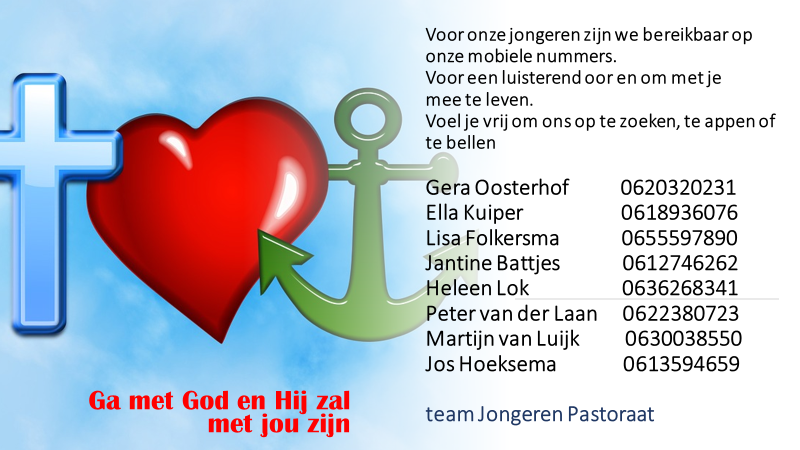 Het team jongeren pastoraat wil ook graag actief contact leggen met jullie, om gewoon eens te vragen hoe het met je gaat, of wat we voor je kunnen betekenen. We doen dat vanaf de leeftijd 17+ en we hopen dat we daardoor een stukje met jullie mogen meelopen. Hiervoor hebben we wijken onderling even verdeeld. Froma wijk 		Ella en JosFraeylema wijk 	Jos en EllaDenemarken wijk 	Peter en GeraWoldwijk 		Heleen en JantineSchatterswijk 	Martijn en LisaSchildwijk 		Lisa  en MartijnAls je zelf contact wilt leggen met een van ons, hoeft dat niet volgens deze verdeling, maar kies je gerust iemand van jouw voorkeur!

